      MIĘDZYSZKOLNY OŚRODEK SPORTOWY KRAKÓW-WSCHÓD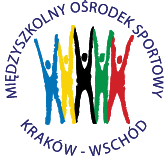 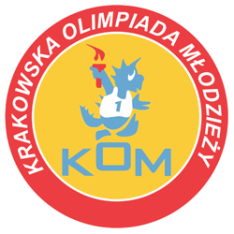 Adres: Centrum Rozwoju Com Com Zoneul. Ptaszyckiego 6 – P 09,  31 – 979 Krakówtel: 693 507 504,   email:  biuro@kom.krakow.plwww.kom.krakow.plKraków, 29.09.2022r.Komunikat KOM 2022/2023Igrzyska Dzieci w mini piłce ręcznej dziewcząt Miejsce rozgrywek:  stadion MOS Kraków Wschód, os. Szkolne 39UWAGA! Zespół musi się stawić 15 minut przed swoim pierwszym meczem. Obowiązują jednolite stroje sportowe oraz jeden komplet w innym kolorze!NA ROZGRZEWKĘ SZKOŁY PRZYNOSZĄ WŁASNE PIŁKIABSOLUTNY ZAKAZ UŻYWANIA KLEJU DO PIŁEK I DO RĄK!!!1. W zawodach weźmie udział 12 drużyn z krakowskich szkół podstawowych.2. Nie będą rozgrywane eliminacje. W półfinałach zespoły podzielone zostaną na 2 grupy:      Grupa „A” – KSP Molla, SP 31, SP 91, SP 89, SP 156, SP 85      Grupa „B” – SP 101, SP 82, SP 80, KSP Jadwiga, SP Gortat, SP 134Po dwa najlepsze zespoły z grup rozegrają finał o miejsca 1 – 4 systemem play off:1m gr. A – 2 m gr. B i 1m gr. B – 2m gr. A. Przegrani z w/w spotkań rozegrają mecz o 3 miejsce, natomiast zwycięzcy zagrają o 1 miejsce. Pozostałe zespoły zostaną sklasyfikowane w zależności od zajętego miejsca w grupach. 3. Regulamin rozgrywek:- w zawodach biorą udział uczennice danej szkoły, rocznik 2010 i młodsze,- zawody będą rozgrywane systemem turniejowym. W związku z tym w danym dniu zawodów, w całym turnieju, muszą występować te same zawodniczki (12 zawodniczek ze zgłoszenia).  Do następnej fazy rozgrywek szkoła może wystawić nowe zawodniczki,       - zawody rozgrywane będą piłką nr 1 o obwodzie 50-52cm,- w grze uczestniczy skład 6-osobowy ( w hali 7-osobowy ), zespół liczy maksymalnie 12 zawodniczek, - czas gry 2 x 8 minut ( w finałach 2x10 ), przerwa na żądanie 1 x 1 minuta w  każdej połowie meczu w momencie posiadania piłki,- dowolny system ustawienia obrony podczas całego meczu,- zmiany zawodniczek w dowolnym momencie meczu, - obowiązuje zakaz używania środków klejących piłkę, - czas kary dla zawodniczek – 1 minuta,- pozostałe przepisy zgodnie z przepisami ZPRP.Punktacja: - Za wygrane spotkanie zespół otrzymuje 2 pkt, za remis 1 pkt, za przegrane – 0 pkt.- O kolejności zespołów decydują kolejno:Większa liczba zdobytych punktów.Jeżeli dwa lub więcej zespołów uzyska tę samą liczbę punktów:Większa liczba zdobytych punktów w bezpośrednich meczach między zainteresowanymi zespołami,Korzystniejsza różnica bramek z zawodów między zainteresowanymi zespołami,Większa liczba zdobytych bramek z meczów pomiędzy zainteresowanymi zespołami, Korzystniejsza różnica bramek w całym turnieju,Większa liczba zdobytych bramek w całym turnieju.- W przypadku konieczności rozstrzygnięcia meczu lub braku rozstrzygnięcia turnieju należy zarządzić rzuty karne ( po 3 ).4. Organizator zastrzega sobie prawo do zmiany systemu i regulaminu zawodów.INTERPRETACJA NINIEJSZEGO REGULAMINU NALEŻY DO ORGANIZATORA!TERMINARZ ROZGRYWEKData:GodzinaMecz pomiędzy:Wynik:Tabela:26.09.2022PoniedziałekEliminacje Gr. 1Boisko MOS KrakówWschód, os. Szkolne 399.309.5510.2010.4511.1011.3512.0012.2512.5013.15SP 91 – SP 89Molla – SP 85 SP 91 – SP 31SP 89 – MollaSP 85 – SP 31SP 91 – MollaSP 89 – SP  85Molla – SP 31SP 85 – SP 91SP 31 – SP 8914:112:113:01:131:06:56:15:00:92:2Grupa 11m. SP 91          8    42:62m. Molla         6    35:83m. SP 89          3    10:304m. SP 85          2      3:275m. SP 31          1      2:21Awans: SP 91 i KSP Molla27.09.2022WtorekEliminacje Gr. 2Boisko MOS KrakówWschód, os. Szkolne 399.309.5510.2010.4511.1011.35Gortat – JadwigaSP 101 – SP 80Gortat – SP 80Jadwiga – SP 101Gortat – SP 101Jadwiga – SP 807:010:11:93:143:136:13Grupa 21m. SP 101      6     37:72m. SP 80        4     23:173m. Gortat      2     11:224m. Jadwiga   0        9:34Awans: SP 101 i SP 8021.10.2022PiątekFinałCOM COM ZONE9.3010.00SP 91 – SP 80SP 101 – KSP Molla